Datum: Succesvol veranderen in het kader van diversiteitWie we zijn?20 jaar geleden oprichting Mobile school: werking met straatkinderen“straatkinderen” negatieve bijklank, wij  focussen op de sterkte en empowerment van straatkinderenWereldwijd 150 miljoen kinderen. 52  miljoen scholen.Straatjongeren kunnen je dingen bijbrengen die je kijk op de markt veranderen, die veranderen hoe je reageert op een moeilijke situatie, hoe je met je team werkt en hoe je communiceert naar de buitenwereld. Ze hebben veel competenties: aanpassingsvermogen, creativiteit, mensenkennis, flexibiliteit, doorzettingsvermogen, veerkracht,  .. Streetwize financiert zichzelf door trajecten, workshops in bedrijven door het creëren van  blijvende verandering in bedrijven en organisaties door te werken rond ‘street skills’ of straatvaardigheden die we leren van jongeren op straatDe winst die gemaakt wordt door StreetwiZe wordt terug geïnvesteerd in het werk van Mobile School.Workshop Leading chance Wat verwachten deelnemers van de workshop?Mensen in eigen organisatie leren overtuigen dat diversiteit belangrijk is Mensen die diversiteit belangrijk vinden in organistatie aanzetten tot actieGoede voorbeelden uitwisselen rond diversiteitEen stappenplan voor meer diversiteit …Hans: Verontschuldigd zich op voorhandEr is geen formule die altijd en overal werkt om dingen te veranderenOnze expertise bij Streetwize is geen diversiteit.  Alle jeugdwerkorganisaties en elke situatie is andersWat maakt dat bepaalde veranderingen slagen en andere niet ?  Je moet aan Self-assement doen:  Op verschillende parameters gaan kijken hoe vullen wij dat in? Waarom scoor je hoog en hoe dat je dat hebt gedaan? Waarom scoor je Laag  en waar loopt het verkeerd. Gemiddelde succesratio van verandering is zeer laag -- >20%  van de keren lukt het Bepaalde veranderingsproces  zijn wel al succesvol geweest. Waar had dat mee te maken? Vraagt voorbeelden aan de deelnemersVoorbeeld van scouts die op sterven na dood is terug tot leven te wekken.  Hoe is dat gelukt? Partners zoeken die de scouts ook belangrijk vinden, de vergadering/het project leuk maken ,een groep die echt eigenaarschap neemt, goede communicatie, visibiliteit  verhogen,…Voorbeeld van Formaat wil  veel  meer mensen met een migratieachtergrond. Hoe is dat gelukt? Alles laagdrempelig houden: opleiding binnen Formaat, mond aan mond reclame, ambassadeurs creëren Leading change workshop is gebaseerd op straatkinderen en het boek Switch Dan HeathHoe loopt een veranderingsproces? Er zijn 3 factoren  die essentieel zijn om tot succesvolle verandering te komen.1)Rationeel niveau :  mensen moeten weten wat er moet veranderen2)Hart: zorgen dat mensen willen veranderen3)De omgeving veranderen:  zorgen dat mensen kunnen veranderen, zorgen dat er geen drempels meer zijnOp elk niveau zijn er verschillende insteken. En je moet straks per insteek nagaan hoe goed je organisatie scoort.Voorbeeld met Mobiele School wilde we langere trajecten lopen met jongeren. Jongeren moeten weten wet doel is en meebepalen wat ze belangrijk vinden.  Daarnaast kan je een omgeving creëren waar ze graag willen zijn met een methodiek die zij interessant of leuk vinden. Op die manier verlaag je de drempels  Rationeel veranderen (hoofd) DoelMaak het doel kristalhelder:Zorg ervoor dat het duidelijk is waar we naar toe gaan. Dit doel kan je aanpassen naargelang de doelgroep. Het moet een zeer tastbaar doel zijn. Probeer eens in 1 zin te formuleren wat je heel concreet wil zien veranderen en tegen wanneer.Vb Bij Start to Run was er een heel concreet doel 5 km kunnen lopen in 10 weken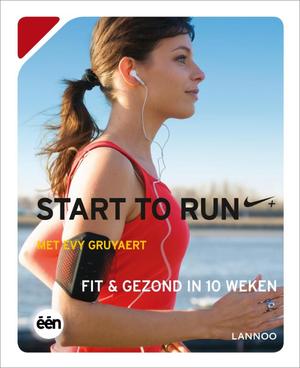 Verwachtingen Maak je verwachtingen concreetAls er weerstand is betekent dat vaak dat mensen weten niet wat er precies van hun verwacht wordt. Zorg dat de stappen om naar de doel te geraken duidelijk zijn. De verwachting moet concreet en zijn en niet te groot.Positieve focus Focus op wat goed werkt: wat kan je helpen?We praten veel liever over het negatieve dan het positieve.  DE Valkuil  is dat een opdracht zo onmogelijk lijkt.  Er moet voldoende aandacht gaan naar zaken die wel positief zijn.  Doe bijvoorbeeld al een kleine positieve actie. Emotionele niveau (hart) Sterke emotie Ga op zoek naar een sterke emotie waarmee mensen zich kunnen identificerenProbeer je, heel empathisch, in te leven in de verschillende groepen van betrokkenen en sta stil bij wat voor hen een motivatie zou kunnen zijn om aan te sluiten bij de gewenste verandering of het project.  Zoek naar hun belang of nood. Het is  veel krachtiger als je apprecieerder te werk gaat, dan dat je hun bang maakt.  Leg je verwachtingen lager Maak je verwachtingen klein en behapbaar Beloon mensen al na kleine realisaties. Geef hun meteen feedback.  Vb  Werk zoals de app Waze met verschillende levels 3. Ontwikkel een identiteit of een merk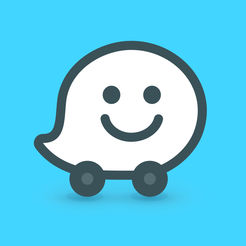 Probeer na te denken over hoe je gepercipieerd  wil worden. Wees de realiteit voor en wees voor van wat mensen van je zeggen.  Creëer een reputatie of een brand. Een sterk merk trekt aan! Zorg voor een positief, aantrekkelijk imago met een logo en een baseline.Praktisch veranderen (handen)Wegwerken van  drempels Help het geluk een handje.Zorg ervoor dat mensen een bepaald gedrag makkelijker stellen.  Je kan creatief nadenken hoe je de context lichtelijk verandert, zodat het voor mensen gemakkelijker wordt om een bepaald gedrag te stellen. Vb Iedereen wilt met de rolstrap in de plaats van de trap. Maar als je het fijner maakt om met de trap te gaan, passen mensen hun gedrag aan.  https://www.youtube.com/watch?v=2lXh2n0aPywNieuwe gewoontes creëren Gedrag is pas impactvol als je er een gewoonte van maakt. Zorg er voor dat je verandering bevordert door de routine te veranderen.  Plezier en  conformiteit.Doe coole dingen met de mensen die voor de verandering zijn Iedereen wil bij  een groep horen die er leuk uitziet en leuke dingen doet.Organiseer daarom regelmatig een leuk initiatief om mensen gemotiveerd te houden. Mensen tanken er nieuwe energie en steken elkaar aan. Na de uitleg moeten de deelnemers in groepjes nadenken hoe hun organisatie scoort op de elk van de 9 elementen van de checklist van Leading Change  Op het einde van de sessie bespreken we een aantal acties die mensen gaan ondernemen op de diversiteit te verhogen in zijn organisatie.Vb Iemand gaat een logo ontwerpen dat staat voor meer diversiteit.Vb. Iemand gaat een concreet actieplan maken op basis van de verschillende stappen die we vandaag gezien hebben.